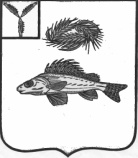 АДМИНИСТРАЦИЯ
МАРЬЕВСКОГО МУНИЦИПАЛЬНОГО ОБРАЗОВАНИЯЕРШОВСКОГО РАЙОНА САРАТОВСКОЙ ОБЛАСТИПОСТАНОВЛЕНИЕот 17.05.2019 г.                                           № 25О внесении изменений в постановление № 7 от 30.12.2019 г. «Об оснащении территорий общего пользования первичными средствами тушения пожаров и противопожарным инвентарем»На основании статьи 19 Федерального закона «О пожарной безопасности», в соответствии с  пунктом 12 статьи 1 Градостроительного кодекса Российской Федерациивнести изменения в приложение к постановлению № 7 от 30.12.2019 г. изложив его в следующей редакции:Перечень мест, подлежащих оборудованию пожарными щитамиГлава Марьевского муниципального образованияЕршовского муниципального районаСаратовской области						        Яковлев С.И.Наименование места, подлежащего оборудованию пожарными щитамиАдресОколо здания администрациис. Марьевка, ул.Центральная 29 БОколо здания администрациип. Красный боец, ул.Центральная 25А